April 19-23, 2021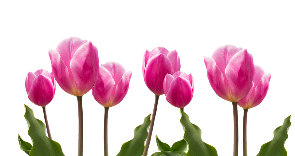 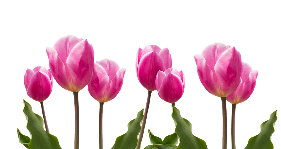 Nightly HomeworkPractice sight wordsRead 10-20 minutesCheck/Sign Planners & Folders Spelling Words-slowly		-careful-quickly	-useful-painful	-playful-sadly		-gladly-nicely		-wonderful-night		-overSight Words-night		-over-peopleVocabularyMath:-longest	-shortestScience-offspring	 	 -similarThis Week’s Skills/ThemesPhonics: suffixes -ly, -fulComprehension: retelling, details and central messageLanguage: AdjectivesWriting: expository writingMath: measurementScience: Heredity**Spirit Day is Friday!  Show your school pride and wear a Heathrow shirt.April 19-23, 2021Nightly HomeworkPractice sight wordsRead 10-20 minutesCheck/Sign Planners & Folders Spelling Words-slowly		-careful-quickly	-useful-painful	-playful-sadly		-gladly-nicely		-wonderful-night		-overSight Words-night		-over-peopleVocabularyMath:-longest	-shortestScience-offspring	 	 -similarThis Week’s Skills/ThemesPhonics: suffixes -ly, -fulComprehension: retelling, details and central messageLanguage: AdjectivesWriting: expository writingMath: measurementScience: Heredity**Spirit Day is Friday!  Show your school pride and wear a Heathrow shirt.